No. UET/BSD/PB-              Dated: 31-03-2016The Director,                                                                                                                          Advanced Studies, Research and Technological Development,University of Engineering and Technology,Taxila.  Subject:-SUBMISSION OF MS/M.Sc. THESISEnclosed herewith please find (02) Two Copies of the Thesis of Mr. Muhammad Zeeshan Khalid Registered No. 14-S/MS-PHY-UET-09 duly evaluated by the examiners on 18-02-2016. The Examiners were appointed by the Competent Authority vide letter No. UET/DASR&TD/960,                    dated: 12-02-2016.It is submitted for necessary action please.(Dr. Muhammad Sultan)Chairman, BSD AND TECHNOLOGY TAXILATel: 92- 51-9047873Fax: 92- 51-9047430URL: http://www.uettaxila.edu.pk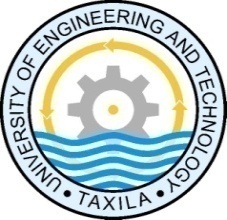  Department of Basic Sciences & Humanities